INDIAN INSTITUTES OF SCIENCE EDUCATION AND RESEARCHBHOPAL	KOLKATA	MOHALI	PUNE	THIRUVANANTHAPURAMTIRUPATI			ADMISSION NOTICE: BS-MS DUAL DEGREE PROGRAMME 2015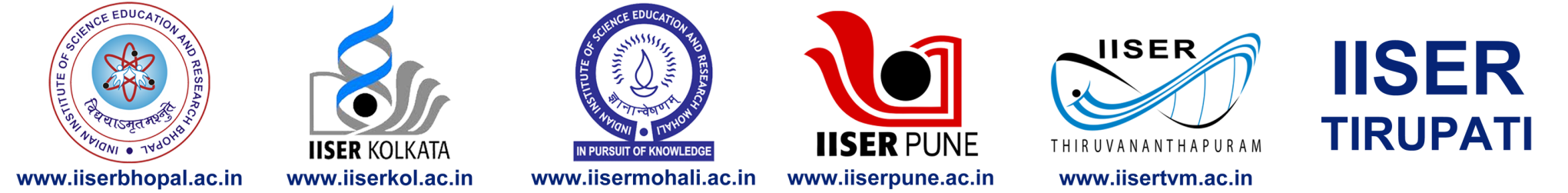 Anexcitingopportunityinscienceforinquisitiveyoungmindshttp://www.iiseradmission.inApplications are invited from highly motivated students studying in science stream for admission to the five year BS-MS Dual Degree Programme at Indian Institutes of Science Education and Research (IISERs) at Bhopal, Kolkata, Mohali, Pune, ThiruvananthapuramandTirupatifor the academic session beginning August 2015. EligibilityCandidates satisfying at least one of the following three criteria are eligible to apply:	Kishore VaigyanikProtsahanYojana (KVPY) Basic Science Stream: Students qualifying in SA(2013-14)/SX(2014- 15)/ SB(2014-15) 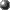 Joint Entrance Examination (Advanced) 2014: Students obtaining a minimum of 60% marks in class XII and securing a place in the Rank List of Joint Entrance Examination (Advanced) 2014 for the admission to Indian Institutes of Technology (IITs)State and Central Boards: Students passed class XII in 2013 or appearing in 2014 in science stream with eitherMarks above or equal to the cut-off percentage declared by DST (available at http://www.inspire-dst.gov.in)as eligibility for INSPIRE fellowship. For OBC (Non-Creamy layer)/PD category candidates, there is a 5% relaxation in the DST cut-off. The cut-off for SC/ST candidates and Kashmiri Migrants (KM) is 55% in class XII for all boardsorAdvisory note for the eligibility for Scholarship for Higher Education (SHE) under INSPIRE scheme based only on the performance in class XII board examination (http://www.inspire-dst.gov.in)Students applying through State and Central Boards channel will be required to appear and qualify the IISER Aptitude Test 2015.The IISER Aptitude Test will be conducted at eighteen centers across the country. Please visitwww.iiser-admissions.in for details.Applications for the admission are to be submitted online only at www.iiseradmission.in. Please follow the instructions for filling the application form and other relevant details on the website. There is a non-refundable application fee of Rs. 1500/- (Rs. 750/- for candidates applying under SC/ST/KM category).Important datesPlease carefully go through FAQ section at www.iiseradmission.inbefore filling up the form. All enquiries must be directed to Chairman, Joint Admissions Committee 2015.Email:jac15chair@iisertvm.ac.inWebsite:http://www.iiseradmission.inTelephone: 0471 2593191KVPYJEE(Advanced)StateandCentral BoardsApplication Portal Opens1 June 20151 June 20151 June 2015Last Date for Online Application27 June 201527 June 20154 July 2015Aptitude TestNot RequiredNot Required12 July 2015Allocation List29 June 201529 June 201515 July 2015Last Date of Payment of Fees10 July 201510 July 201522 July 2015